Publicado en Internacional el 08/11/2021 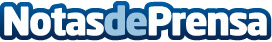 El Día Mundial del Urbanismo y BIMHace 72 años que el ingeniero urbanista Carlos María della Paolera, primer catedrático de urbanismo en Argentina, instauró el Día Mundial del Urbanismo. Los retos a los que se enfrenta la sociedad hoy en día han cambiado pero la filosofía del movimiento sigue intacta y no es otra que la de crear un entorno mejor para todos. La tecnología ayuda a ello y en lo que respecta a los arquitectos, BIM tendrá un papel preponderante en el nuevo urbanismo al que enfrentarse en los próximos añosDatos de contacto:Fernando Diez619 81 13 11 Nota de prensa publicada en: https://www.notasdeprensa.es/el-dia-mundial-del-urbanismo-y-bim_1 Categorias: Software Urbanismo Arquitectura http://www.notasdeprensa.es